Lesson 1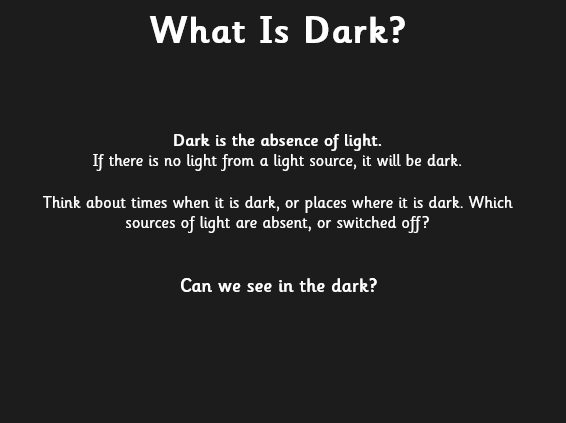 Lesson 2Light Travels in a _______________ line.When light hits an object it is ____________.The brighter a colour, the (less / more) light is reflected.On the diagram below, where will the light be reflected to? Show with an arrow.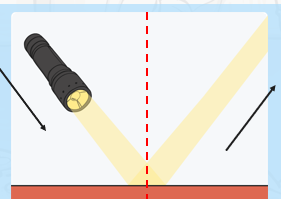 A retro-reflective material reflects all the light towards a person’s eyes. It is used for road signs and safety jackets.Lesson 3What 3 properties does something need to have to be good a reflecting light?       Smooth         shiny       flatWhat happens when light hits a rough surface?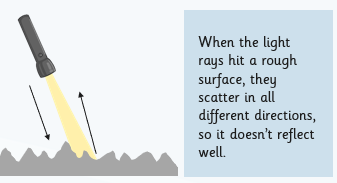 Lesson 4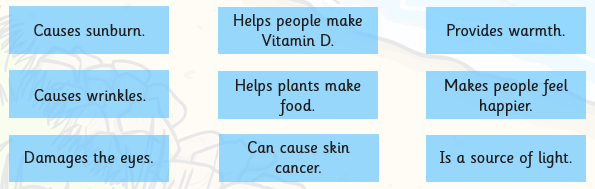 Tick the negative effects of the sun.Use the word bank to fill in the blanks.The sun ________ rays of light.We can’t see all the types of __________ that come from the sun.The visible ____________ is name for the light we can see, and it is made up from the colours of the ______________ .UV light is ______________ to humans but we can see and feel its effects.Why must you never look at the sun?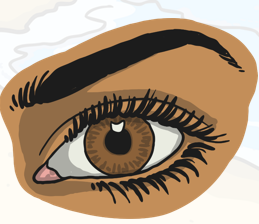 The eye is made to let light in; this is how we see.Light enters the eye through the pupil. The pupil grows bigger in the dark to let more light in. The eye will get smaller in bright light to let less in.If too much light comes through the pupil, it can damage the retina.It causes pain, so that you instantly close your eyes, or turn away from a bright light.It is very important that you never look directly at the sun, as the light can damage your eyes very quickly.Bright lights indoors can also damage your eyes, so you should never look at them, or shine lights into anyone's eyes.You should wear sunglasses when out in the sun. Sunglasses have a UV rating to show how well they block UV rays. Make sure you get sunglasses with a high UV rating.Lesson 5Complete from the word bank When the material doesn’t let any light through it is called ___.  A material that lets only a little light through is known as __. It is __  when it lets all the light through.